Tävlingar – KLCK – Löpning 2016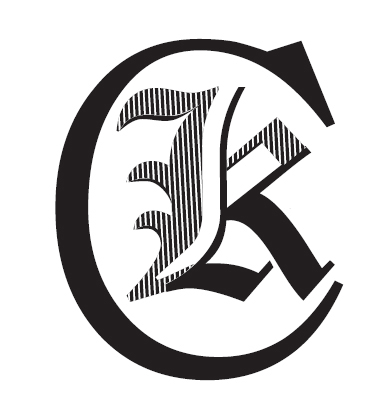 Summering: 41 starter av 8 löpare fördelat på 18 lopp enligt nedan…Lopp 	Löpare från KLCKStartmilen Örebro	Torbjörn Björn, Björn Robinson, Fredrik SkogmanÖrebro Halvmarathon	Torbjörn Björn, Björn Robinson (10 km), Stefan Poohl	(10 km), Victor Drevenstam (10 km)Kumla Stadslopp	Björn RobinsonHälleforsterrängen	Björn Robinson, Mikael StrussenfeltGöteborgsvarvet	Christer Tiger*, Henrik Svennberg*Stockholm Marathon	Torbjörn Björn, Victor DrevenstamKarlstad Stadslopp	Björn Robinson, Mikael StrussenfeltJordgubbslunken Rudskoga	Björn RobinsonHyttloppet Granbergsdal	Fredrik Skogman, Victor Drevenstam, Mikael StrussenfeltRiddarsprånget Hova	Björn Robinson, Mikael StrussenfeltSörörundan Gullspång	Victor Drevenstam, Torbjörn BjörnSvartåloppet	Björn Robinson, Mikael StrussenfeltNorasjön Runt	Björn Robinson, Mikael StrussenfeltLidingöloppet	Björn Robinson, Mikael StrussenfeltKarlslundsloppet Örebro	Torbjörn BjörnÅstadsloppet Örebro	Victor Drevenstam, Torbjörn Björn, Björn RobinsonKilsbergsleden Örebro	Björn Robinson, Mikael StrussenfeltLucialoppet Vretstorp	Björn Robinson, Mikael StrussenfeltSylvesterloppet Nora	Fredrik Skogman, Björn Robinson, Mikael Strussenfelt* Löpare som är medlem i klubben men klubbtillhörigheten är inte angiven i resultatlistan.Löpare	Antal loppBjörn Robinson	13		Mikael Strussenfeldt	10Torbjörn Björn	6 Victor Drevenstam	4 Fredrik Skogman	3Christer Tiger	1Henrik Svennberg	1 Stefan Poohl	1Topp-10-placeringar = 18 st (1 seger – 4 tredjeplatser)SegrarTorbjörn Björn	Sörörundan - M40/15km2:e platser-3:e platserBjörn Robinson	Norasjön Runt - M50/hm	Lucialoppet Vretstorp - M50/10,4kmMikael Strussenfelt	Kilsbergsleden - M50/15km(t)Fredrik Skogman	Startmilen – Motion/10km4:e platserTorbjörn Björn		Startmilen - M50/10kmMikael Strussenfelt		Karlstad Stadslopp - M50/hm		Lucialoppet Vretstorp - M50/10,4km5:e platserFredrik Skogman	Hyttloppet – M/8,9km(t)Björn Robinson	Riddarsprånget - M50/10km 	Kilsbergsleden - M50/15km(t)	Karlstad Stadslopp - M50/hmVictor Drevenstam	Sörörundan – M/15kmMikael Strussenfelt	Norasjön Runt - M50/hm6:e platserMikael Strussenfelt	Riddarsprånget - M50/10kmFredrik Skogman	Sylvesterloppet Nora – M/10,4km7:e platser-8:e platserMikael Strussenfelt	Svartåloppet – M/14km(t)9:e platserBjörn Robinson	Svartåloppet – M/14km(t)10:e platser-